Witam!!!W tym tygodniu wielkie święto mamy,to dzień naszej ukochanej Mamy!O książkach też porozmawiamy,bo je znamy i o nie dbamy!Zajęcia edukacji wczesnoszkolnej: 25.05.2020r. (poniedziałek)Temat okolicznościowy: Niespodzianka dla MamyTemat dzieci realizują z tatą, starszym rodzeństwem lub opiekunami!Podczas dzisiejszej pracy:1. Zbliża się Dzień Mamy- jeden z najważniejszych dla nas dni. Poproś o pomoc w zajęciach tatę lub starsze rodzeństwo, szykujemy niespodziankę dla mamy, więc mamusia dzisiaj odpoczywa. Zastanów się : Kim jest dla Ciebie mama? Jak wiele dla Ciebie robi i wiele poświęca? Za co ją kochasz? Co lubisz z nią robić? Jak spędzacie wspólnie czas? Co chcielibyście jej ofiarować z okazji święta? Z czego mama się ucieszy? Porozmawiaj z bliskimi na ten temat. Naucz się wierszyka, który wyrecytujesz jutro Mamie:„Kiedy byłem/am jak kropelka,czułem/am serca Twego bicie.Teraz jestem troszkę większy/aI kocham Cię Mamusiu nad życie”. Pomyśl, jakie życzenia możesz złożyć Mamie.2.Wykonaj laurkę dla Mamy- może być dowolnie wykonana przez Ciebie lub skorzystaj z propozycji w prezentacji.Źródło:https://www.youtube.com/watch?v=Uazea8lwl9I#action=sharehttps://www.youtube.com/watch?v=NJ49eFzGaQc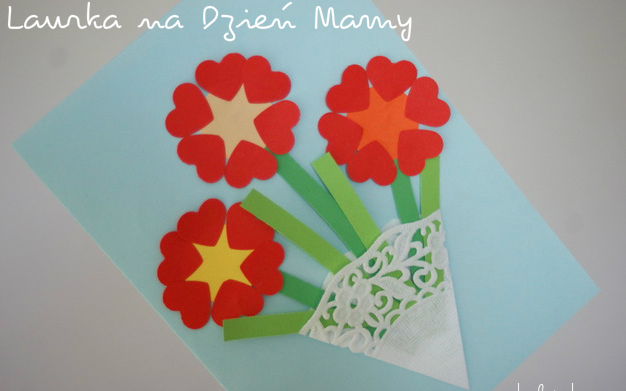 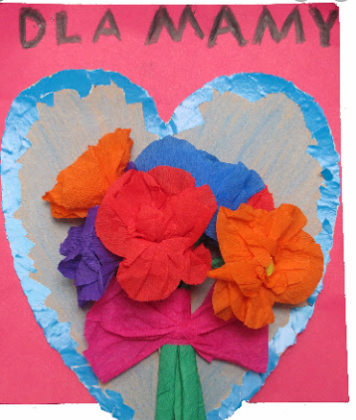 3. Z edukacji matematycznej wykonaj zadania w ćwiczeniu do edukacji matematycznej na str. 63-64.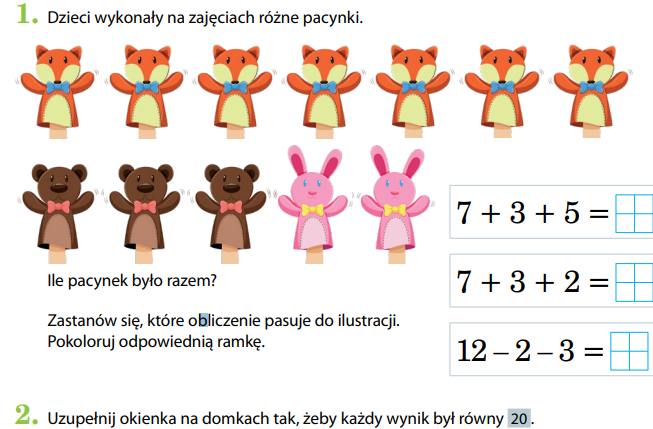 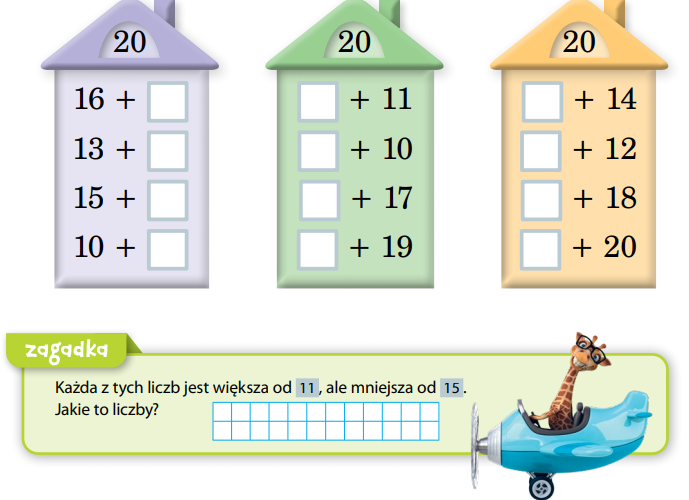 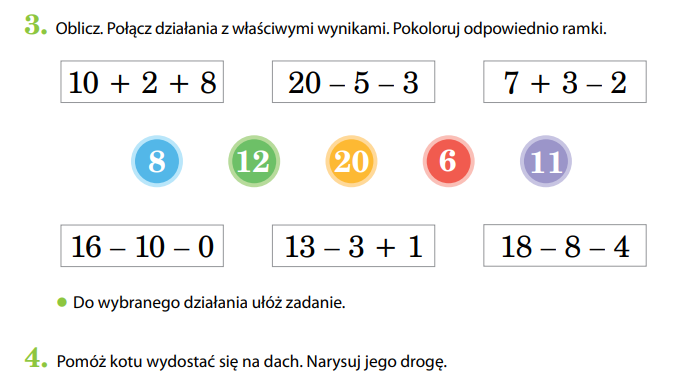 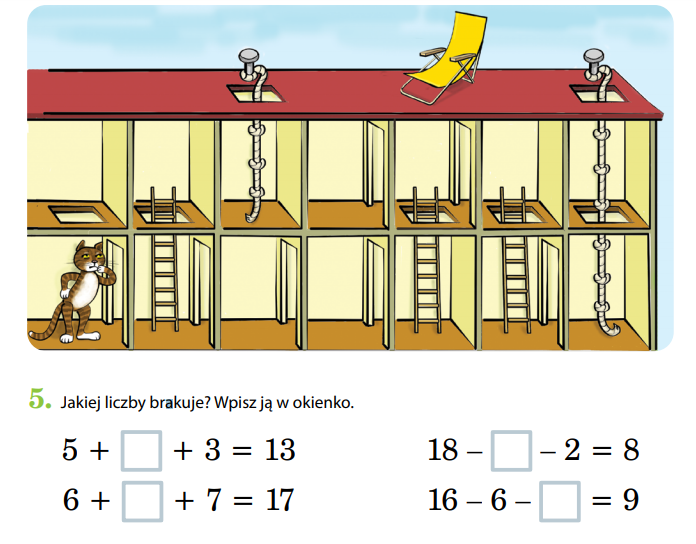 Jutro rano, jak tylko Mamusia wstanie, złóż jej życzenia, powiedz wierszyk i ofiaruj laurkę- będzie szczęśliwa :)Powodzenia!